知识产权与遗传资源、传统知识和民间文学艺术
政府间委员会第三十九届会议2019年3月18日至22日，日内瓦认可若干组织与会秘书处编拟的文件1.	知识产权与遗传资源、传统知识和民间文学艺术政府间委员会（“委员会”）在2001年4月30日至5月3日于日内瓦举行的第一届会议上批准了若干组织和程序事项，其中包括给予希望参与委员会工作的若干组织临时观察员地位（见委员会通过的报告WIPO/GRKTF/IC/1/13第18段）。2.	此后，另有若干组织向秘书处表示，希望以相同地位参加委员会今后的会议。本文件附件为从某一组织收到的申请，其中载有2019年1月17日前申请获认可出席委员会第三十九届会议的该组织的名称和其他履历详情。3.	请委员会对本文件附件中所述该组织提交的临时观察员认可申请进行审议并作出决定。[后接附件]Te Rūnanga o Toa Rangatira Inc.致：世界知识产权组织（产权组织）传统知识司34, chemin des Colombettes1211 Geneva 20Switzerland （瑞士）传真：+41 (0) 22 338 81 20电子邮件：grtkf@wipo.int传统知识司：事由：请求获认可作为观察员参加产权组织政府间委员会今后的会议我谨以此函表达本组织以临时观察员身份参加世界知识产权组织知识产权与遗传资源、传统知识和民间文学艺术政府间委员会会议的意愿。随函附上申请表，供委员会审议。如需了解更多情况，欢迎随时联系我们。您诚挚的，Naomi Solomon认可作为临时观察员参加世界知识产权组织
知识产权与遗传资源、传统知识和民间文学艺术政府间委员会会议申请表,申请组织的履历详情组织全称：Te Rūnanga o Toa Rangatira Inc. 组织描述：（不超过150字）Te Rūnanga o Toa Rangatira Inc.是一个非营利性社团，是Ngāti Toa部落（新西兰毛利人）的指定部落管理机构，也是部落财产和资产的行政管理机构，负责处理涉及国家利益的政治和公共问题，如与政府和解索赔问题、商业和传统渔业、卫生服务、地方政府关系、资源和环境管理，以及与由Ngāti Toa酋长Te Rauparaha作曲的Haka（毛利礼仪战舞）Ka Mate相关的知识产权事宜。 组织主要宗旨和目标：（请使用项目符号列表）-	振兴并加强我们的部落地位身份-	推进所有部落族的健康福祉-	发展可持续的经济基础-	培育一个有弹性的环境，以养育子孙后代-	建立一个以领导力和密切联系为基础的强大的组织组织的主要活动：（请使用项目符号列表）-	提供保健、医疗和其他社会服务-	环境资源管理，包括渔业和水产养殖-	教育支持-	部落财产管理-	从部落角度处理政治和公共问题。组织与委员会所讨论的知识产权事宜的关系，并详细说明对委员会所讨论事项感兴趣的原因（不超过 150字）Haka Ka Mate是著名的传统文化表现形式，由Ngāti Toa酋长Te Rauparaha作曲，被认为是Ngāti Toa部落的宝藏，是部落历史、文化和身份的重要组成部分。为了认可这一点，新西兰政府通过了2014年Haka Ka Mate归属法案。Te Rūnanga o Toa Rangatira被iwi委托负责保护haka Ka Mate，免受文化上的不当使用和冒犯性使用。2019年，新西兰政府将审查我们的版权立法和Haka Ka Mate 归属法案。目前正在谈判的条约将对我们政府的法律观点产生影响，因此政府间委员会的工作与我们切实相关。政府间委员会的工作需要考虑到土著知识产权利益。组织主要活动所在国：新西兰其他信息：请提供其他有用信息（不超过150字）组织详细联系方式：邮寄地址：PO Box 50355 Porirua 5024New Zealand（新西兰）电话号码：+64 27 367 7418传真号码：电子邮件：naomi@ngatitoa.iwi.nz网址：www.ngatitoa.iwi.nz组织代表姓名和职衔：Naomi Solomon – 资源传播部门经理[附件和文件完]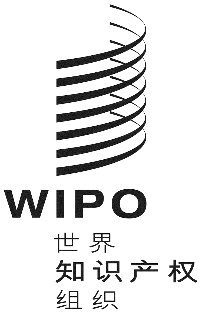 CWIPO/GRTKF/IC/39/2WIPO/GRTKF/IC/39/2WIPO/GRTKF/IC/39/2原 文：英文原 文：英文原 文：英文日 期：2019年1月22日  日 期：2019年1月22日  日 期：2019年1月22日  